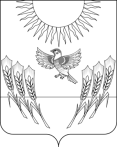 АДМИНИСТРАЦИЯ ВОРОБЬЕВСКОГО МУНИЦИПАЛЬНОГО РАЙОНАВОРОНЕЖСКОЙ ОБЛАСТИПОСТАНОВЛЕНИЕ             14.01.2013 г.  №  	9	          	             	            с. ВоробьевкаО проведении чемпионата Воробьевского муниципального района по футзалу в 2013 году	В целях улучшения спортивно-массовой работы, досуга населения района, создания условий для активных занятий спортом администрация Воробьевского муниципального района:П О С Т А Н О В Л Я Е Т:	1. Провести в 2013 году чемпионат Воробьевского муниципального района по футзалу среди мужских команд (далее – чемпионат) в ФОКе с.Воробьевка.	2. Утвердить прилагаемое положение о чемпионате Воробьевского муниципального района по футзалу 2013 года.	3. Рекомендовать главам сельских поселений, руководителям предприятий, организаций, учебных заведений:3.1. Назначить ответственных за спортивно-массовую работу, обеспечить участие команд в чемпионате, обратив особое внимание на доставку спортсменов на соревнования.3.2. Предоставить официальные заявочные листы специалисту по физической культуре и спорту Богданову Д.В. в срок до 20 января 2013 года.         4. Отделу по экономике и управлению муниципальным имуществом администрации муниципального района (Котенкова Е.А.) организовать работу предприятий торговли и общественного питания в месте проведения соревнований.5. Руководителю финансового отдела администрации муниципального района (Шмыкова О.Т.) выделить финансовые средства для проведения соревнований  по статье расходов «Физическая культура и спорт».          6. Рекомендовать главному врачу БУЗ ВО «Воробьевская ЦРБ» Болучевской Е.П. обеспечить работу медицинского персонала во время проведения чемпионата согласно заявок.	7. Рекомендовать отделу полиции межмуниципального отдела МВД России «Бутурлиновский» (Котолевский А.Т.) обеспечить соблюдение общественного порядка при проведении чемпионата.8. Контроль за выполнением настоящего постановления возложить на заместителя главы администрации муниципального района С.А.Письяукова. Глава администрации муниципального района						И.Т.РябининУтвержденпостановлением  администрации Воробьевского муниципальногорайона от   14.01.2013 г.   №  9  П О Л О Ж Е Н И Ео проведении чемпионата Воробьевского муниципального районапо футзалу 2013 года1. ЦЕЛИ И ЗАДАЧИ.Соревнования проводятся в целях развития массового футбола,  вовлечения широких масс населения к регулярным занятиям спортом, оздоровления трудящихся и выявления лучших команд.2. РУКОВОДСТВО.Общее руководство осуществляется главным специалистом отдела по культуре и туризму администрации муниципального района. Непосредственное проведение игр возлагается на районную судейскую коллегию.3. МЕСТО И СРОКИ ПРОВЕДЕНИЯ.Игры проводятся в ФОКе с.Воробьевка. Сроки проведения игр устанавливаются календарем соревнований, который разрабатывается главным специалистом отдела по культуре и туризму администрации муниципального района.4. УЧАСТНИКИ СОРЕВНОВАНИЙ.К участию  в  соревнованиях  допускаются команды коллективов физкультуры, спортсмены которых прошли медосмотры,  по состоянию здоровья, допущенные к соревнованиям.5. УСЛОВИЯ ПРОВЕДЕНИЯ СОРЕВНОВАНИЙ.Соревнования проводятся по правилам игры в мини-футбол.  В  чемпионате района проводятся  игры  в один круг.Продолжительность встречи 40 минут (два тайма по 20 минут), перерыв 5 минут. В  протокол игры разрешается записывать 15 игроков.В играх разрешается неограниченное количество замен. Команды, принимавшие участие в соревнованиях обязаны являться на игру  в  установленные сроки. В случае неявки на игру без уважительной причины, команде засчитывается поражение со счетом 0:3.  При повторной неявке команда снимается с соревнований.Изменение сроков и мест проведения игр с разрешения главного специалиста отдела по культуре и туризму администрации муниципального района.Команде, самовольно покинувшей поле, засчитывается поражение 0:3.6. ЗАЯВКИ.Именные заявочные листы, подписанные руководителем, врачом лечебного учреждения, представителем команды, необходимо предоставить главному специалисту отдела по культуре и туризму до 20 января 2013 года.  Разрешается  заявлять неограниченное количество игроков. 7. ОПРЕДЕЛЕНИЕ ПОБЕДИТЕЛЕЙ.Чемпионом района становится команда, занявшая по итогам чемпионата первое место.  Победитель определяется по наибольшей сумме очков, набранных в результате всех встреч.  Очки во встречах начисляются: за выигрыш -  3, ничья - 1, проигрыш - 0.В случае равенства очков у двух или более команд, преимущество имеет команда:- набравшая наибольшее количество очков в матчах между собой- разность забитых и пропущенных мячей в матчах между собой- наибольшее количество мячей забитых между собой- наибольшее количество мячей забитых на чужом поле в матчах между собой- одержавшая наибольшее количество побед во всех играх- имеющая лучшую разницу забитых  и  пропущенных  мячей  во  всех встречах- забившая наибольшее количество мячей во всех встречах- забившие наибольшее количество мячей на чужом поле во всех встречах- по жребию8. СУДЕЙСТВО.Судейство матчей осуществляется судьями, прошедшими семинар, имеющими на это допуск. Назначение судей на игры и контроль за качеством судейства осуществляется главным специалистом отдела по культуре и туризму.Представители команд за 30 минут до начала матча обязаны внести в протокол фамилии игроков на данный матч с указанием их номеров.Судьи должны  проявлять  особую бдительность к игрокам, проявившим недисциплинированность к соперникам  и  неуважительность  к  зрителям.Преднамеренно грубая игра,  систематическое нарушение правил, умышленная затяжка времени с целью извлечения из этого для своей  команды  не спортивного преимущества, должны строго просекаться судьями.После окончания игры,  судья обязан,  в течение 15 минут оформить протокол. Если  при  проведении  игры имели место удаления игроков или какие-либо инциденты,  предъявления игрокам "желтой" карточки,  то он должен подробно охарактеризовать их в протоколе, после чего предъявить его представителям команд для ознакомления и подписи.В протоколе игры указать фамилии игроков забивших мячи с отметкой забит с игры или с пенальти.9. НАГРАЖДЕНИЕ.Команда, занявшая 1 место, награждается переходящим кубком, вымпелом, грамотой и ей присваивается звание чемпион района.  Игроки  команды награждаются грамотами, медалями или призами.Команды, занявшие 2-3 места,  награждаются грамотами,  вымпелами. Игроки команд - грамотами, медалями или призами.По итогам чемпионата наградить призами футболистов  занявших  1-3 места в споре бомбардиров.Награждаются игроки команд призеров чемпионата сыгравшие  за  команду в чемпионате района не менее 50% игр.10. ДИСЦИПЛИНАРНЫЙ КОДЕКС.1. ПРЕДУПРЕЖДЕНИЕ (недисциплинированное поведение) - несогласие с решением судьи; умышленная ловля мяча руками с целью срыва острой атаки соперника;  умышленная затяжка времени игры; откидка мяча после остановки игры; симуляция травмы; умышленное нарушение правил 5-ти метрового расстояния при штрафном (свободном) ударе; создание помех при введении мяча из-за боковой линии; при выполнении 7-ми метрового удара выкрики,  ложный замах; вхождение в штрафную площадь до момента выполнения 7-ми метрового  удара;  упор  руками  о партнера при  игре  головой; окрик соперника с целью овладения мячом; вратарь умышленно лежит на мяче с целью затяжки времени; игрок меняется местами с вратарем без разрешения судьи, нарушение численного состава.2. ПРЕДУПРЕЖДЕНИЕ (грубая игра) - систематическое нарушение  правил игры (подножки,  удары по ногам,  толчки);  грубый снос соперника; опасное нападение на соперника; задержка соперника руками; удар соперника ногой в игровом моменте; умышленно расставил руки, мешает продвижению соперника; за пределами поля сделал подножку; демонстративное несогласие с решением судьи;.ПОСЛЕ ЧЕТВЕРТОЙ  КАРТОЧКИ ПРОПУСКАЕТ ОЧЕРЕДНУЮ ИГРУ,  ЗАТЕМ ПОСЛЕ КАЖДОЙ КАРТОЧКИ ПРОПУСКАЕТ ОЧЕРЕДНУЮ ИГРУ.3. УДАЛЕНИЕ  - умышленный удар соперника ногой (грубое нападение, прыжок двумя ногами на соперника);  оскорбление, нецензурные выражения и жесты в адрес соперника,  партнера по команде, официальных лиц, зрителей; удар соперника после остановки игры;  удар соперника  по  лицу; плевок в сторону судьи,  официального лица,  зрителей; фол последней надежды.ПРИ УДАЛЕНИИ ИГРОКА В МАТЧЕ КОМАНДА ИГРАЕТ В МЕНЬШИНСТВЕ В ТЕЧЕНИЕ 2-Х МИНУТ.ПОСЛЕ КРАСНОЙ КАРТОЧКИ ИГРОК ПРОПУСКАЕТ ОЧЕРЕДНУЮ ИГРУ.
ЗА УМЫШЛЕННУЮ ГРУБОСТЬ В АДРЕС СОПЕРНИКА, ПАРТНЕРА - ПРОПУСКАЕТ 5 ИГР, ОСКОРБЛЕНИЕ, НЕЦЕНЗУРНЫЕ ВЫРАЖЕНИЯ В АДРЕС СУДЬИ, ОФИЦИАЛЬНЫХ ЛИЦ - ПРОПУСКАЕТ 7 ИГР.УДАР СУДЬИ - ДИСКВАЛИФИКАЦИЯ НА 1 ГОД.ЕСЛИ ДИСКВАЛИФИЦИРОВАННЫЙ ИГРОК  ПРИНИМАЛ  УЧАСТИЕ  В  МАТЧЕ, КОМЕНДЕ ЗАСЧИТЫВАЕТСЯ ПОРАЖЕНИЕ, А ДИСКВАЛИФИКАЦИЯ ПРОДЛЕВАЕТСЯ  НА  КОЛИЧЕСТВО СЫГРАННЫХ ДИСКВАЛИФИЦИРОВАННЫМ ИГРОКОМ ИГР.	11. Финансирование.	Участие команд в чемпионате за счет средств командирующих организаций.	Награждение команд по итогам чемпионата за счет средств районного бюджета по статье расходов «физическая культура».